			WINTER CLOTHINGWinter clothing are clothes used for protection against cold weather of winter. Use your outerwear! Stay warm!	A BEANIE czapka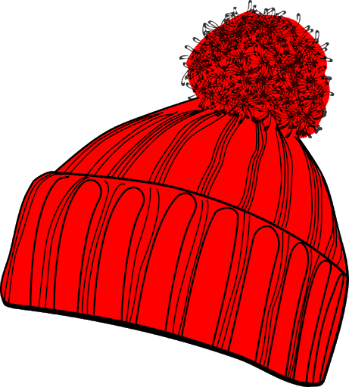 A WARM BLANKET ciepły koc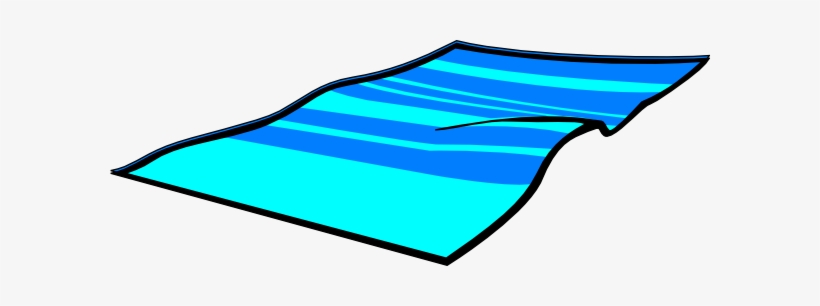  A CABLE-KNIT SWEATER sweter dzianinowy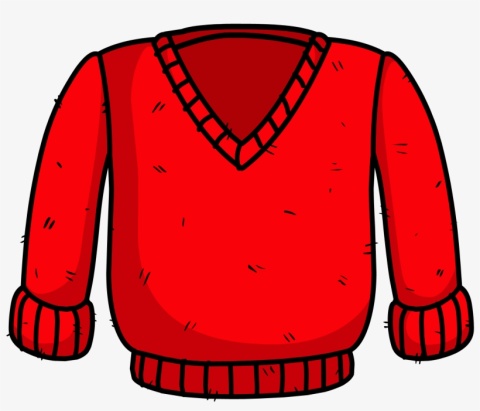  A CARDIGAN sweter zapinany na guziki 					  lub na suwak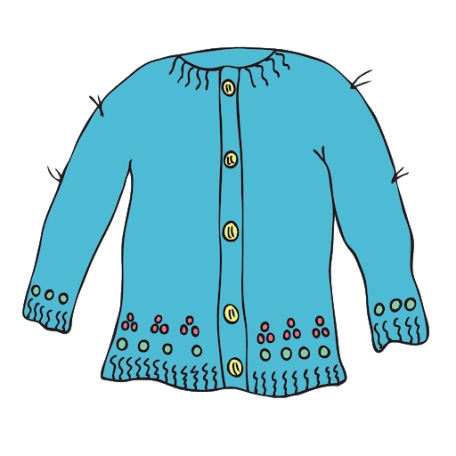  CHUNKY GLOVES grube rękawiczki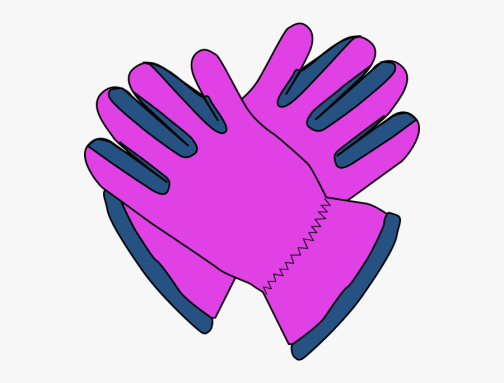   EARMUFFS   nauszniki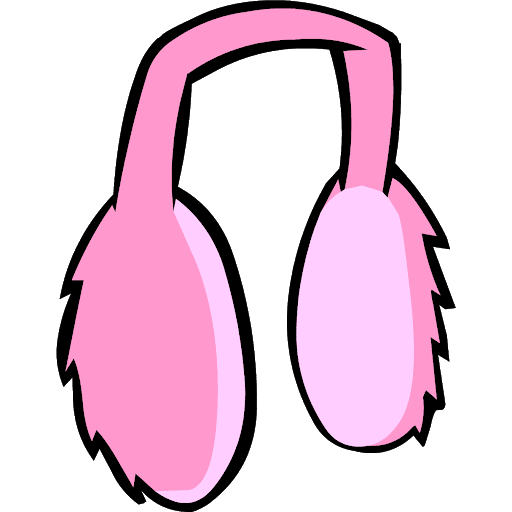   A FLANNEL SHIRT koszula 								flanelowa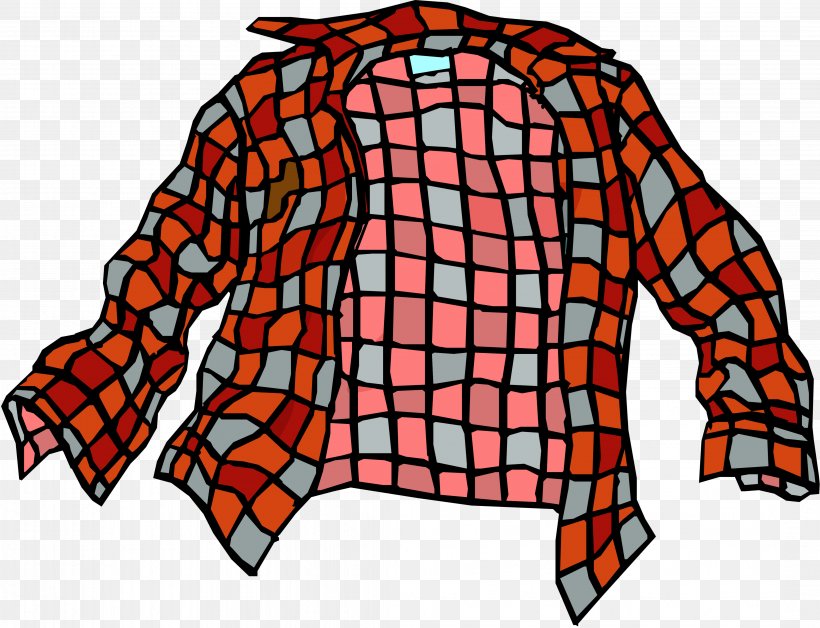   PYJAMAS   piżama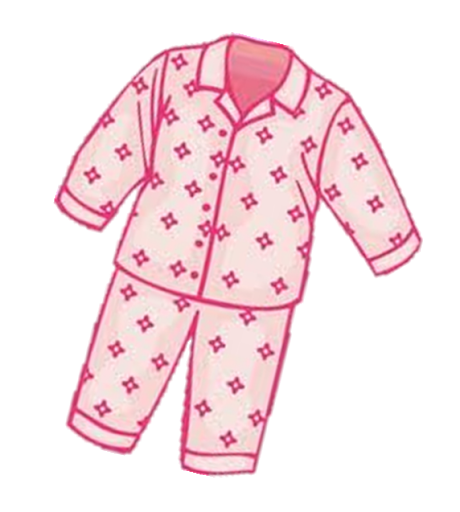 	  A FUR COAT futro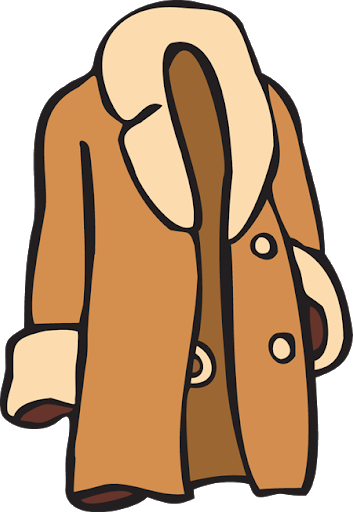 	A COMFORTER kołdra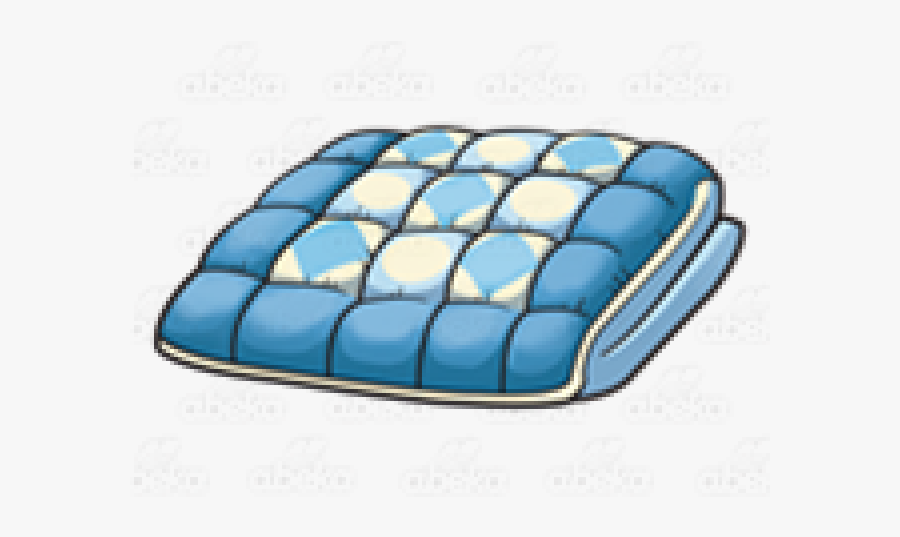  A SCARF szalik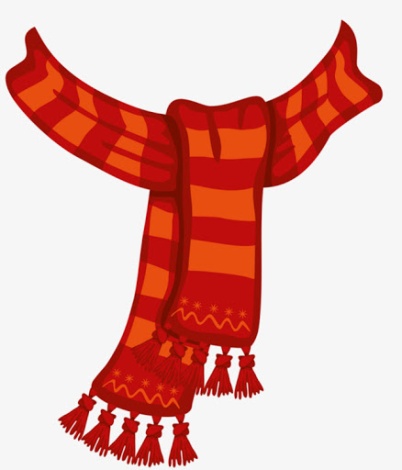  MITTENS rękawice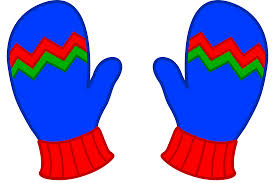  WARM SOCKS	ciepłe skarpety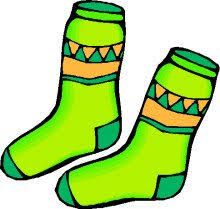  A TUTTLENECK golf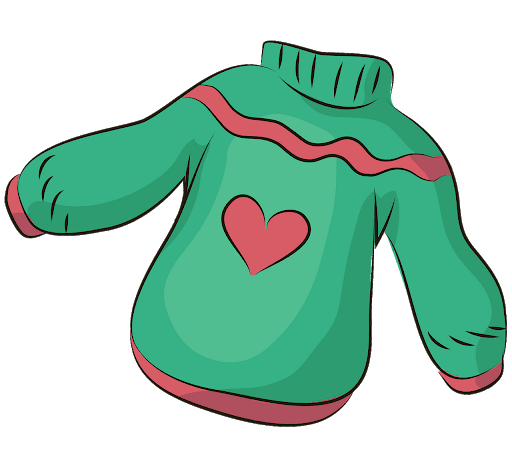  WINTER BOOTS zimowe buty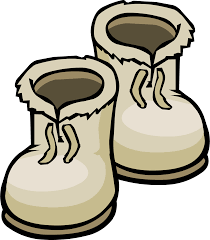  A HOODIE bluza z kapturem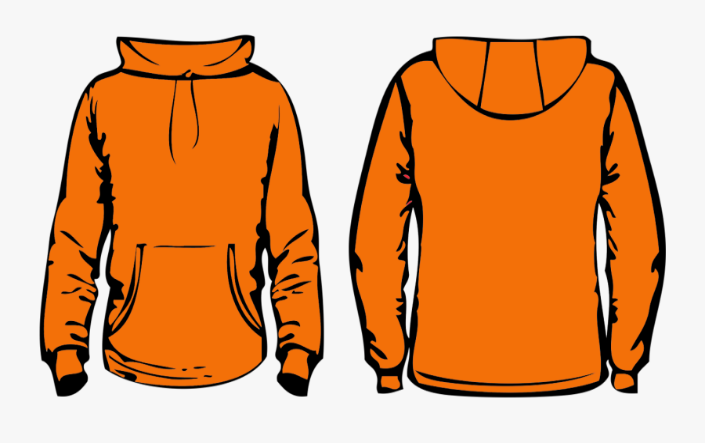  		SLIPPERS ciepłe kapcie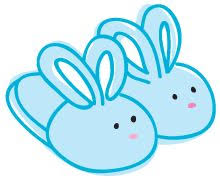  SNOWSUIT kombinezon zimowy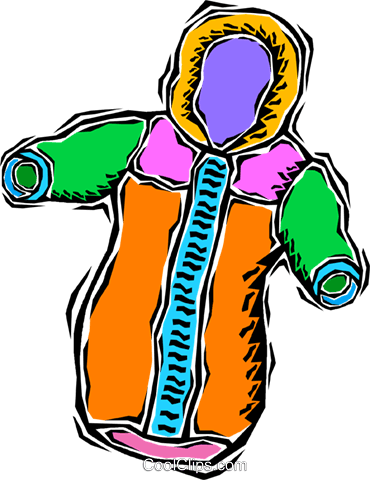  A WARM JACKET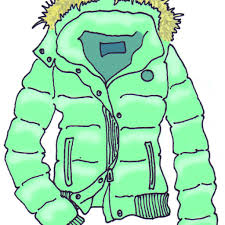 Słownictwo zimowe po angielsku: przydatne wyrażeniato put on a  warm jacket – założyć ciepłą kurtkęto throw on a sweater – zarzucić na siebie sweterto bundle up – opatulić sięto wear a base layer – nosić pierwszą warstwęto wear winter clothes – nosić zimowe ubraniato wear the right shoes – założyć odpowiednie butyto dress warmly – ubierać się ciepłoUse your outerwear! Stay warm!Karta pracy pozwala rozwijać kompetencje kluczowe w zakresie porozumiewania się w języku ojczystym, porozumiewania się w języku obcym, umiejętności uczenia się.Autor: Hubert Kąkol.